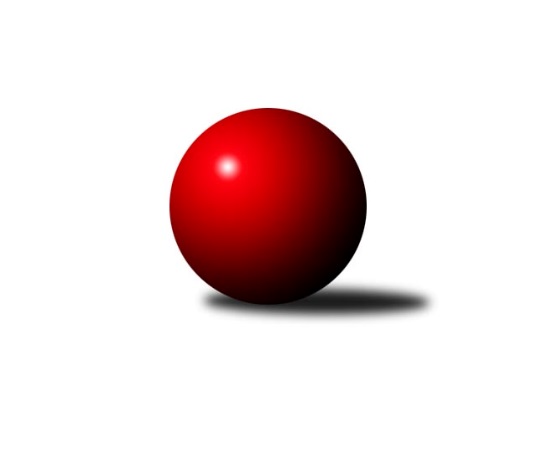 Č.17Ročník 2022/2023	18.3.2023Nejlepšího výkonu v tomto kole: 2664 dosáhlo družstvo: TJ Teplice Letná BKrajský přebor Ústeckého kraje 2022/2023Výsledky 17. kolaSouhrnný přehled výsledků:TJ Lokomotiva Ústí n. L. C	- TJ Lokomotiva Žatec	2:6	2363:2374	5.5:6.5	17.3.Sokol Spořice	- TJ Elektrárny Kadaň B	2:6	2383:2445	5.5:6.5	18.3.TJ Teplice Letná B	- Sokol Ústí n. L.	7.5:0.5	2664:2394	11.0:1.0	18.3.SKK Podbořany B	- SKK Bílina	6:2	2636:2518	8.0:4.0	18.3.Tabulka družstev:	1.	SKK Podbořany B	15	12	2	1	84.5 : 35.5 	111.0 : 69.0 	 2505	26	2.	TJ Lokomotiva Žatec	15	9	2	4	73.5 : 46.5 	95.0 : 85.0 	 2415	20	3.	TJ Elektrárny Kadaň B	15	9	1	5	68.5 : 51.5 	102.0 : 78.0 	 2487	19	4.	TJ Teplice Letná B	15	9	0	6	66.5 : 53.5 	100.0 : 80.0 	 2470	18	5.	SKK Bílina	15	8	0	7	67.0 : 53.0 	93.5 : 86.5 	 2468	16	6.	Sokol Ústí n. L.	15	7	0	8	50.5 : 69.5 	82.0 : 98.0 	 2389	14	7.	Sokol Spořice	16	6	1	9	58.0 : 70.0 	93.5 : 98.5 	 2418	13	8.	TJ Lokomotiva Ústí n. L. C	15	4	0	11	46.0 : 74.0 	79.5 : 100.5 	 2345	8	9.	SK Verneřice B	15	1	0	14	29.5 : 90.5 	59.5 : 120.5 	 2303	2Podrobné výsledky kola:	 TJ Lokomotiva Ústí n. L. C	2363	2:6	2374	TJ Lokomotiva Žatec	Slavomír Suchý	 	 204 	 215 		419 	 2:0 	 361 	 	184 	 177		Jiří Jarolím	Zdenek Ramajzl	 	 190 	 209 		399 	 1.5:0.5 	 362 	 	190 	 172		Dominik Manga	Květuše Strachoňová	 	 182 	 174 		356 	 0:2 	 395 	 	198 	 197		Šárka Uhlíková	Marcela Bořutová	 	 209 	 207 		416 	 1:1 	 417 	 	197 	 220		Iveta Ptáčková	Zdeněk Rauner	 	 189 	 219 		408 	 1:1 	 428 	 	214 	 214		Lubomír Ptáček	Roman Exner	 	 173 	 192 		365 	 0:2 	 411 	 	193 	 218		Zdeněk Ptáček st.rozhodčí: Zdenek RamajzlNejlepší výkon utkání: 428 - Lubomír Ptáček	 Sokol Spořice	2383	2:6	2445	TJ Elektrárny Kadaň B	Horst Schmiedl	 	 217 	 201 		418 	 2:0 	 398 	 	201 	 197		Pavel Bidmon	Jiří Wetzler	 	 192 	 177 		369 	 1:1 	 390 	 	178 	 212		Kateřina Ambrová	Jaroslav Štěpánek	 	 197 	 199 		396 	 0.5:1.5 	 397 	 	197 	 200		Nataša Triščová	Štefan Kutěra	 	 214 	 237 		451 	 1:1 	 427 	 	216 	 211		Barbora Ambrová	Václav Kordulík	 	 182 	 196 		378 	 1:1 	 392 	 	215 	 177		Antonín Onderka	Petr Andres	 	 205 	 166 		371 	 0:2 	 441 	 	217 	 224		Zdeněk Hošekrozhodčí: Štefan KutěraNejlepší výkon utkání: 451 - Štefan Kutěra	 TJ Teplice Letná B	2664	7.5:0.5	2394	Sokol Ústí n. L.	Martin Dolejší	 	 251 	 247 		498 	 2:0 	 459 	 	228 	 231		Petr Bílek	Jindřich Formánek	 	 186 	 212 		398 	 1:1 	 398 	 	202 	 196		Petr Kunt ml.	Martin Lukeš	 	 224 	 216 		440 	 2:0 	 369 	 	184 	 185		Patrik Bílek	Josef Jiřinský	 	 208 	 223 		431 	 2:0 	 384 	 	187 	 197		Petr Kuneš	Tomáš Čecháček	 	 206 	 235 		441 	 2:0 	 373 	 	179 	 194		Jindřich Wolf	Vojtěch Filip	 	 224 	 232 		456 	 2:0 	 411 	 	207 	 204		Petr Kunt st.rozhodčí: Jaroslav FilipNejlepší výkon utkání: 498 - Martin Dolejší	 SKK Podbořany B	2636	6:2	2518	SKK Bílina	Vladislav Krusman	 	 247 	 186 		433 	 1:1 	 444 	 	222 	 222		Lukáš Uhlíř	Kristýna Ausbuherová	 	 225 	 220 		445 	 1:1 	 409 	 	226 	 183		Pavlína Černíková	Radek Goldšmíd	 	 226 	 230 		456 	 1:1 	 436 	 	242 	 194		Jiří Pavelka	Petr Řepík	 	 228 	 204 		432 	 1:1 	 439 	 	191 	 248		Zdeněk Vítr	Kryštof Turek	 	 229 	 187 		416 	 2:0 	 380 	 	203 	 177		Veronika Šílová	Pavel Stupka	 	 216 	 238 		454 	 2:0 	 410 	 	213 	 197		Miroslav Šaněkrozhodčí: Zdeněk AusbuherNejlepší výkon utkání: 456 - Radek GoldšmídPořadí jednotlivců:	jméno hráče	družstvo	celkem	plné	dorážka	chyby	poměr kuž.	Maximum	1.	Zdeněk Hošek 	TJ Elektrárny Kadaň B	436.03	296.0	140.1	4.5	9/9	(499)	2.	Petr Bílek 	Sokol Ústí n. L.	435.09	293.1	142.0	4.9	7/9	(464)	3.	Kamil Srkal 	SKK Podbořany B	429.29	300.8	128.5	6.1	6/8	(460)	4.	Barbora Ambrová 	TJ Elektrárny Kadaň B	428.54	291.8	136.7	5.5	9/9	(462)	5.	Martin Lukeš 	TJ Teplice Letná B	423.30	291.9	131.4	7.4	6/8	(454)	6.	Nela Šuterová 	SKK Podbořany B	423.14	289.2	133.9	5.2	7/8	(482)	7.	Štefan Kutěra 	Sokol Spořice	422.24	294.1	128.1	8.1	9/9	(461)	8.	Martin Čecho 	SKK Bílina	421.82	291.2	130.6	7.8	7/9	(452)	9.	Lukáš Uhlíř 	SKK Bílina	421.13	296.2	124.9	7.2	8/9	(463)	10.	Petr Andres 	Sokol Spořice	419.00	292.6	126.4	7.5	9/9	(451)	11.	Pavlína Černíková 	SKK Bílina	418.54	294.3	124.2	7.9	9/9	(449)	12.	Zdeněk Vítr 	SKK Bílina	417.78	289.3	128.5	8.4	6/9	(455)	13.	Tomáš Čecháček 	TJ Teplice Letná B	417.07	290.9	126.1	7.3	6/8	(451)	14.	Jiří Pavelka 	SKK Bílina	417.03	286.2	130.8	7.7	8/9	(438)	15.	Marcela Bořutová 	TJ Lokomotiva Ústí n. L. C	416.00	284.8	131.3	7.3	8/8	(459)	16.	Zdeněk Ptáček  st.	TJ Lokomotiva Žatec	415.68	292.4	123.3	7.2	9/9	(492)	17.	Václav Tajbl  st.	TJ Lokomotiva Žatec	415.04	290.2	124.8	7.1	8/9	(457)	18.	Vladislav Krusman 	SKK Podbořany B	413.77	291.5	122.3	8.4	8/8	(486)	19.	Kateřina Ambrová 	TJ Elektrárny Kadaň B	413.53	286.4	127.1	8.5	9/9	(467)	20.	Antonín Onderka 	TJ Elektrárny Kadaň B	412.16	290.5	121.6	7.6	8/9	(477)	21.	Josef Jiřinský 	TJ Teplice Letná B	410.56	289.3	121.3	8.6	8/8	(465)	22.	Zdeněk Rauner 	TJ Lokomotiva Ústí n. L. C	409.12	283.5	125.7	7.5	7/8	(471)	23.	Petr Kunt  ml.	Sokol Ústí n. L.	407.25	290.5	116.7	8.7	9/9	(448)	24.	Jindřich Formánek 	TJ Teplice Letná B	407.23	286.3	121.0	8.7	8/8	(447)	25.	Šárka Uhlíková 	TJ Lokomotiva Žatec	406.07	288.7	117.4	7.8	8/9	(454)	26.	Lubomír Ptáček 	TJ Lokomotiva Žatec	405.51	287.8	117.7	7.5	7/9	(432)	27.	Robert Ambra 	TJ Elektrárny Kadaň B	404.75	281.2	123.6	7.3	8/9	(428)	28.	Nataša Triščová 	TJ Elektrárny Kadaň B	403.22	282.1	121.1	9.3	6/9	(433)	29.	Václav Kordulík 	Sokol Spořice	403.21	282.2	121.0	9.3	7/9	(443)	30.	Petr Kunt  st.	Sokol Ústí n. L.	401.91	287.9	114.0	9.7	9/9	(422)	31.	Ladislav Moravec 	SK Verneřice B	401.14	279.1	122.1	9.3	7/8	(434)	32.	Miroslav Zítka 	SK Verneřice B	396.37	279.9	116.5	9.9	6/8	(423)	33.	Iveta Ptáčková 	TJ Lokomotiva Žatec	396.32	277.4	119.0	8.6	9/9	(437)	34.	Horst Schmiedl 	Sokol Spořice	394.78	277.4	117.4	9.4	9/9	(424)	35.	Jindřich Wolf 	Sokol Ústí n. L.	394.31	280.1	114.2	9.8	8/9	(431)	36.	David Sekyra 	SK Verneřice B	389.88	281.5	108.4	12.5	7/8	(422)	37.	Jiří Jarolím 	TJ Lokomotiva Žatec	389.44	283.4	106.1	11.9	9/9	(443)	38.	Kamila Ledwoňová 	SK Verneřice B	387.94	280.9	107.0	9.8	8/8	(420)	39.	Gustav Marenčák 	Sokol Spořice	387.92	274.2	113.8	11.8	6/9	(432)	40.	Jiří Wetzler 	Sokol Spořice	385.11	278.2	106.9	11.4	9/9	(443)	41.	Alexandr Moróc 	TJ Lokomotiva Ústí n. L. C	381.17	267.6	113.6	13.4	6/8	(413)	42.	Martin Vích 	SKK Bílina	381.10	275.0	106.1	11.1	6/9	(425)	43.	Pavlína Sekyrová 	SK Verneřice B	380.95	275.7	105.2	10.6	8/8	(420)	44.	Patrik Bílek 	Sokol Ústí n. L.	378.88	275.3	103.6	12.4	8/9	(413)	45.	Petr Kuneš 	Sokol Ústí n. L.	374.54	270.6	103.9	12.8	8/9	(402)	46.	Zdenek Ramajzl 	TJ Lokomotiva Ústí n. L. C	373.57	265.0	108.5	10.1	8/8	(465)	47.	Květuše Strachoňová 	TJ Lokomotiva Ústí n. L. C	364.45	275.9	88.6	14.8	8/8	(448)	48.	Hana Machová 	SK Verneřice B	352.33	263.6	88.8	16.7	8/8	(415)		Pavel Stupka 	SKK Podbořany B	448.00	298.7	149.3	3.4	5/8	(471)		Martin Dolejší 	TJ Teplice Letná B	444.20	304.3	139.9	4.9	5/8	(498)		Vojtěch Filip 	TJ Teplice Letná B	438.50	311.0	127.5	7.9	2/8	(456)		Radek Goldšmíd 	SKK Podbořany B	434.67	295.1	139.6	5.1	3/8	(456)		Kryštof Turek 	SKK Podbořany B	432.50	303.1	129.4	6.1	3/8	(461)		Petr Řepík 	SKK Podbořany B	432.00	296.0	136.0	9.0	1/8	(432)		Roman Moucha 	SKK Bílina	426.00	302.5	123.5	11.5	2/9	(431)		Tomáš Rabas 	TJ Teplice Letná B	425.67	291.1	134.6	5.2	3/8	(447)		Jitka Jindrová 	Sokol Spořice	418.17	289.0	129.2	5.3	2/9	(434)		David Marcelly 	SKK Podbořany B	418.08	295.5	122.6	8.8	5/8	(455)		Marek Půta 	SKK Podbořany B	417.73	285.7	132.0	7.1	5/8	(459)		Petr Staněk 	Sokol Ústí n. L.	417.50	298.0	119.5	7.0	2/9	(450)		Kristýna Vorlická 	TJ Lokomotiva Ústí n. L. C	413.00	297.0	116.0	7.0	1/8	(413)		Miroslav Šaněk 	SKK Bílina	410.00	275.0	135.0	9.0	1/9	(410)		Michal Baša 	SKK Podbořany B	409.00	293.0	116.0	10.0	1/8	(409)		David Bouša 	TJ Teplice Letná B	407.00	285.3	121.7	8.3	3/8	(428)		Jaroslav Štěpánek 	Sokol Spořice	406.58	291.4	115.2	8.8	4/9	(431)		Pavel Nováček 	Sokol Ústí n. L.	406.00	283.0	123.0	6.0	2/9	(437)		Michal Horňák 	TJ Teplice Letná B	405.00	300.5	104.5	9.0	2/8	(444)		Zuzana Tiličková 	TJ Lokomotiva Ústí n. L. C	404.20	280.4	123.8	9.4	5/8	(450)		Vlastimil Heryšer 	SKK Podbořany B	404.00	293.3	110.8	9.0	4/8	(439)		Josef Matoušek 	TJ Lokomotiva Ústí n. L. C	404.00	297.0	107.0	6.0	1/8	(404)		Pavel Bidmon 	TJ Elektrárny Kadaň B	403.94	280.0	123.9	8.8	4/9	(430)		Jan Brhlík  st.	TJ Teplice Letná B	401.00	283.5	117.5	7.0	1/8	(406)		Jaroslav Filip 	TJ Teplice Letná B	400.00	275.0	125.0	11.0	1/8	(400)		Jaroslav Seifert 	TJ Elektrárny Kadaň B	399.50	270.5	129.0	8.0	2/9	(450)		Kristýna Ausbuherová 	SKK Podbořany B	397.69	291.9	105.8	13.8	4/8	(445)		Jitka Sottnerová 	TJ Lokomotiva Ústí n. L. C	396.50	283.5	113.0	13.0	2/8	(420)		Jitka Šálková 	SKK Bílina	395.60	289.4	106.3	11.8	5/9	(424)		Karel Bouša 	TJ Teplice Letná B	394.75	281.8	113.0	10.0	4/8	(433)		Daniel Žemlička 	SK Verneřice B	392.30	281.2	111.1	13.1	2/8	(408)		Jaroslav Vorlický 	TJ Lokomotiva Ústí n. L. C	391.13	279.0	112.1	11.0	4/8	(425)		Slavomír Suchý 	TJ Lokomotiva Ústí n. L. C	389.80	276.2	113.6	8.8	2/8	(434)		Milan Hnilica 	TJ Teplice Letná B	388.93	275.1	113.9	12.0	5/8	(412)		Roman Exner 	TJ Lokomotiva Ústí n. L. C	386.60	279.6	107.0	11.6	1/8	(414)		Milan Schoř 	Sokol Ústí n. L.	383.67	275.2	108.4	13.2	3/9	(406)		Ladislav Elis  ml.	SK Verneřice B	382.00	261.0	121.0	10.7	3/8	(385)		Veronika Šílová 	SKK Bílina	380.00	276.0	104.0	15.0	1/9	(380)		Ivan Králik 	TJ Teplice Letná B	380.00	282.0	98.0	10.0	1/8	(380)		Josef Šíma 	SKK Bílina	379.17	268.3	110.8	11.0	3/9	(407)		Dominik Manga 	TJ Lokomotiva Žatec	378.93	271.9	107.1	12.2	5/9	(421)		Petr Vokálek 	Sokol Spořice	364.00	268.0	96.0	11.0	1/9	(364)		Vlastimil Procházka 	SKK Podbořany B	363.33	272.0	91.3	15.7	3/8	(375)		Jiřina Kařízková 	Sokol Spořice	363.00	272.0	91.0	13.0	1/9	(363)		Milan Mestek 	Sokol Spořice	361.50	257.0	104.5	10.5	2/9	(384)		Martin Soukup 	TJ Teplice Letná B	358.00	281.0	77.0	23.0	1/8	(358)Sportovně technické informace:Starty náhradníků:registrační číslo	jméno a příjmení 	datum startu 	družstvo	číslo startu10959	Miroslav Šaněk	18.03.2023	SKK Bílina	1x23732	Veronika Šílová	18.03.2023	SKK Bílina	1x
Hráči dopsaní na soupisku:registrační číslo	jméno a příjmení 	datum startu 	družstvo	27056	Petr Řepík	18.03.2023	SKK Podbořany B	Program dalšího kola:18. kolo25.3.2023	so	9:00	TJ Elektrárny Kadaň B - TJ Teplice Letná B	25.3.2023	so	9:00	Sokol Ústí n. L. - SKK Podbořany B	25.3.2023	so	9:00	SKK Bílina - TJ Lokomotiva Ústí n. L. C	25.3.2023	so	9:00	TJ Lokomotiva Žatec - SK Verneřice B				-- volný los -- - Sokol Spořice	Nejlepší šestka kola - absolutněNejlepší šestka kola - absolutněNejlepší šestka kola - absolutněNejlepší šestka kola - absolutněNejlepší šestka kola - dle průměru kuželenNejlepší šestka kola - dle průměru kuželenNejlepší šestka kola - dle průměru kuželenNejlepší šestka kola - dle průměru kuželenNejlepší šestka kola - dle průměru kuželenPočetJménoNázev týmuVýkonPočetJménoNázev týmuPrůměr (%)Výkon6xMartin DolejšíTeplice B4987xMartin DolejšíTeplice B118.194983xPetr BílekSok. Ústí45910xŠtefan KutěraSokol Spořice116.154511xRadek GoldšmídPodbořany B4566xZdeněk HošekEl. Kadaň B113.574413xVojtěch FilipTeplice B4567xBarbora AmbrováEl. Kadaň B109.974278xPavel StupkaPodbořany B4545xPetr BílekSok. Ústí108.934596xŠtefan KutěraSokol Spořice4511xVojtěch FilipTeplice B108.22456